МУ «УДО Грозненского муниципального района»Муниципальное бюджетное дошкольное образовательное учреждение«ДЕТСКИЙ САД № 2 «МАЛИКА» С. АЛХАН-КАЛАГРОЗНЕНСКОГО МУНИЦИПАЛЬНОГО РАЙОНА»(МБДОУ «Детский сад № 2 «Малика» с. Алхан-КалаГрозненского муниципального района»)МУ «Грозненски муниципальни кIоштан ШХЬДУ»Муниципальни бюджетан школел хьалхара дешаран учреждени«ГРОЗНЕНСКИ МУНИЦИПАЛЬНИ КIОШТАН1АЛХАН - Г1АЛАН «БЕРИЙН БЕШ № 2 «МАЛИКА»(МБШХЬДУ «Берийн беш № 2 «Малика» 1алхан-Г1алан Грозненски муниципальни кIошт»)Отчет за 2 квартал 2020г. по реализации Единой Концепции духовно-нравственного воспитанияи развития подрастающего поколения вМБДОУ «Детский сад №2 «Малика» с. Алхан-Кала Грозненского муниципального района»В рамках реализации Единой Концепции духовно-нравственного воспитания и развития подрастающего поколения Чеченской Республики, с целью ознакомления подрастающего поколения были проведены следующие мероприятия с воспитанниками дистанционно: беседы во всех группах приуроченные ко Дню памяти и скорби народов Чеченской Республики, ко Дню победы, беседы на День чеченского языка, на День Мира в ЧР. Воспитанники детского сада №2 «Малика» с удовольствием принимали участие в дистанционной работе. Была проведена выставка детских рисунков ко Дню космонавтики.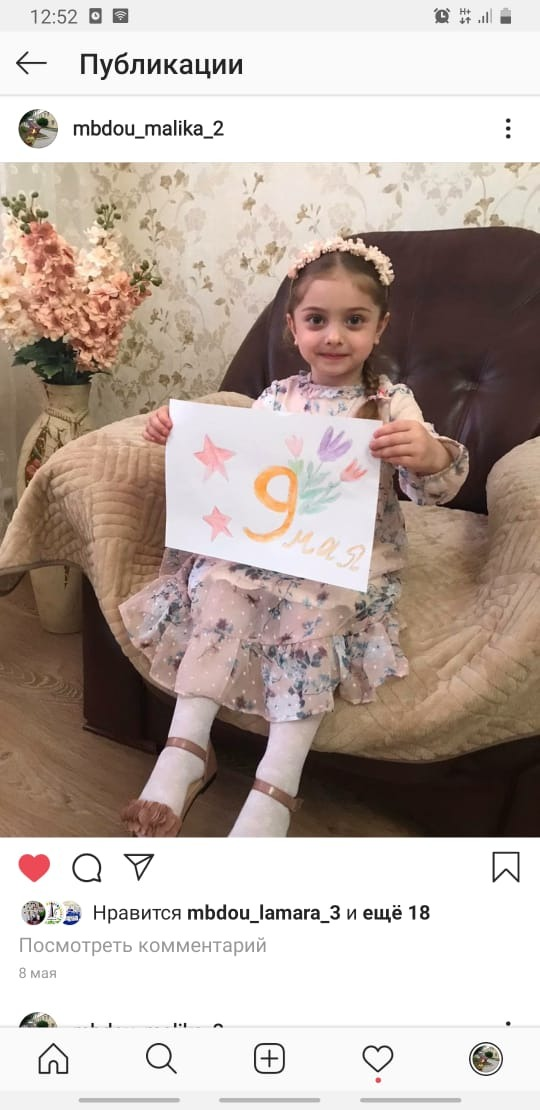 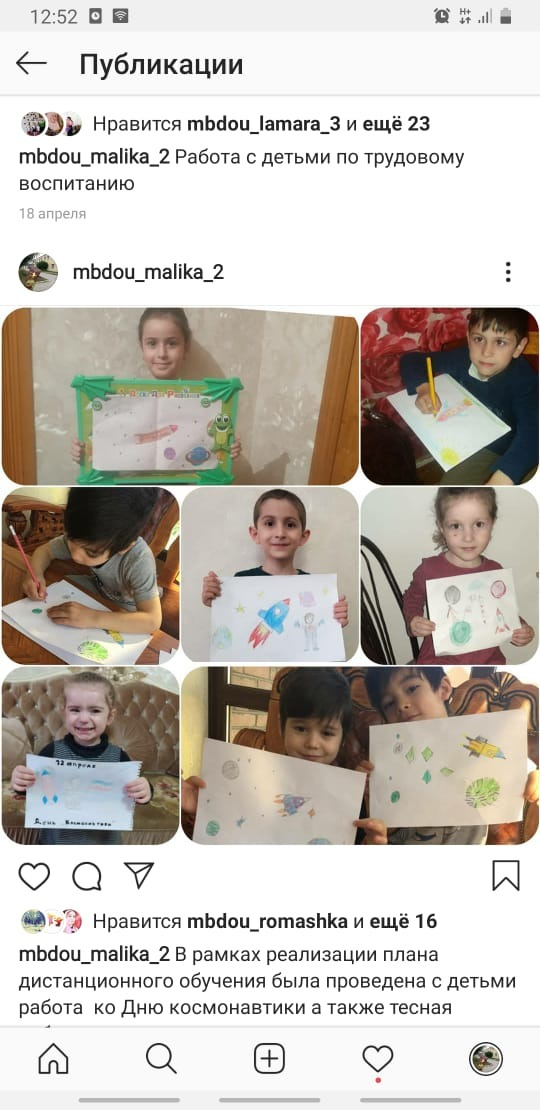 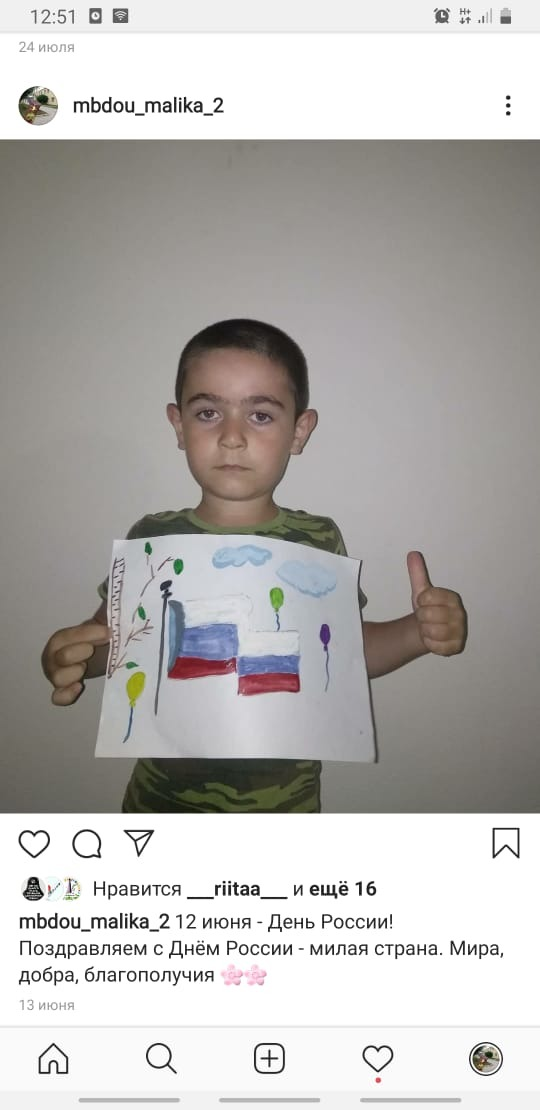 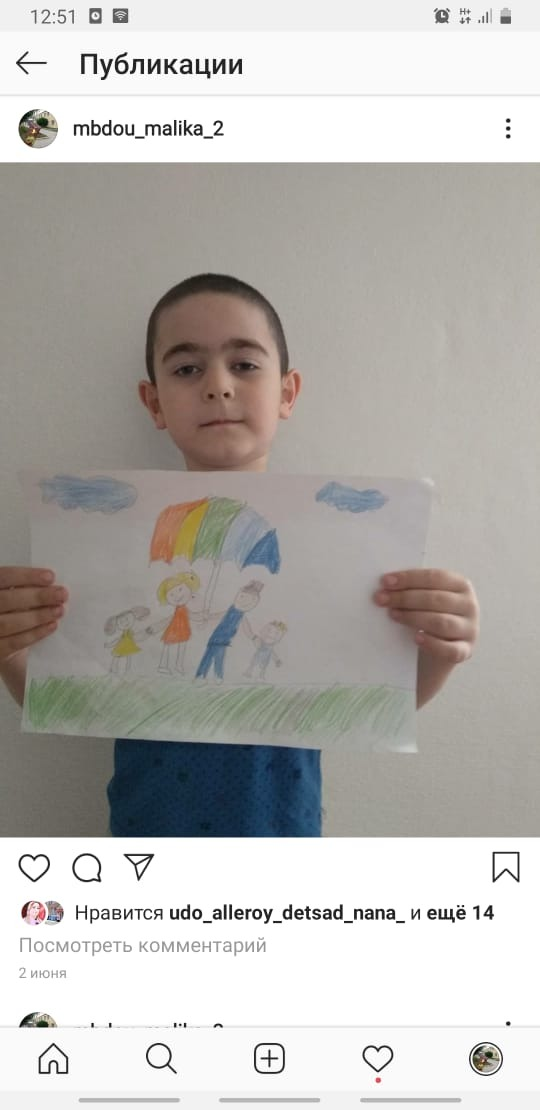 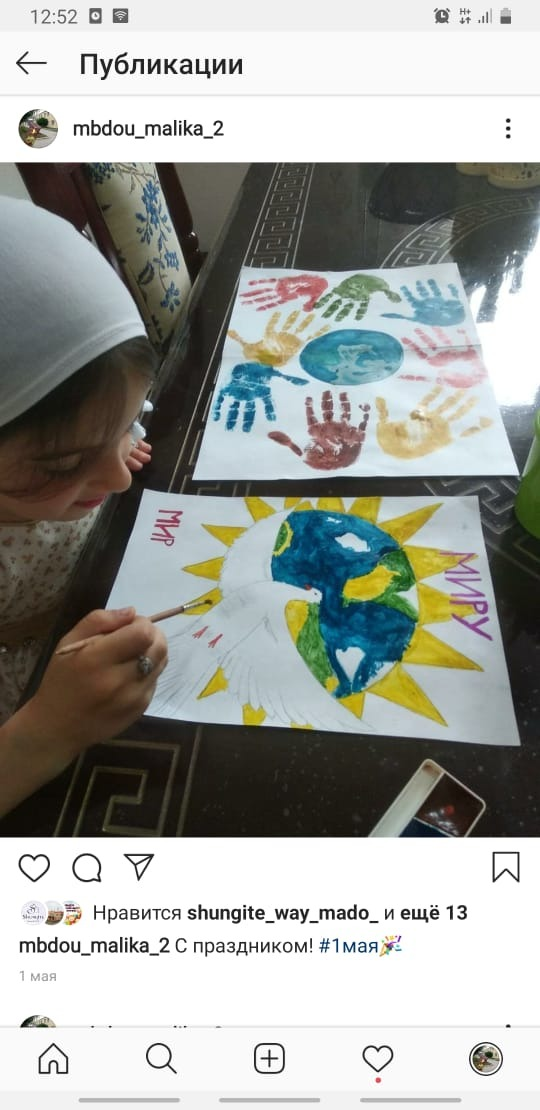 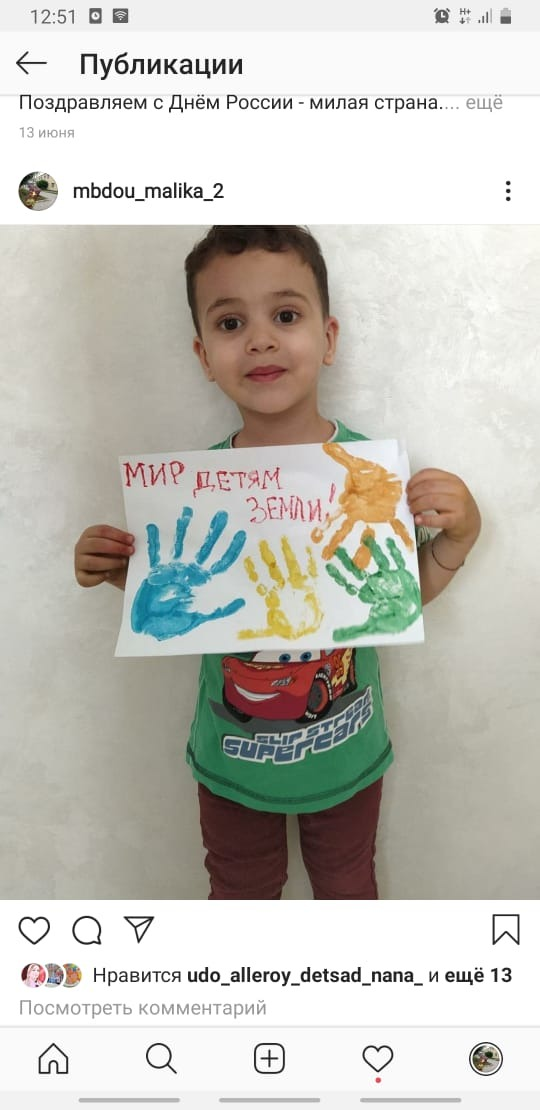 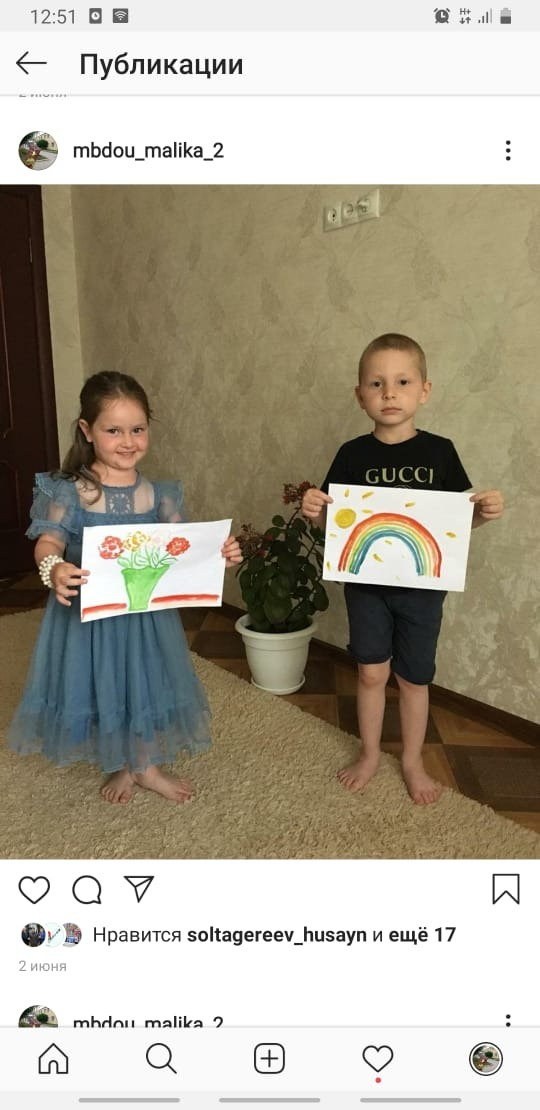 МУ «УДО Грозненского муниципального района»Муниципальное бюджетное дошкольное образовательное учреждение«ДЕТСКИЙ САД № 2 «МАЛИКА» С. АЛХАН-КАЛАГРОЗНЕНСКОГО МУНИЦИПАЛЬНОГО РАЙОНА»(МБДОУ «Детский сад № 2 «Малика» с. Алхан-КалаГрозненского муниципального района»)МУ «Грозненски муниципальни кIоштан ШХЬДУ»Муниципальни бюджетан школел хьалхара дешаран учреждени«ГРОЗНЕНСКИ МУНИЦИПАЛЬНИ КIОШТАН1АЛХАН - Г1АЛАН «БЕРИЙН БЕШ № 2 «МАЛИКА»(МБШХЬДУ «Берийн беш № 2 «Малика» 1алхан-Г1алан Грозненски муниципальни кIошт»)План- график дистанционных  мероприятий на 2 квартал 2020 год.по реализации Единой Концепции духовно нравственного воспитания и развития подрастающего поколения в МБДОУ «Детский сад № 2 «Малика» с. Алхан-КалаГрозненского муниципального района»№п/пНаименование мероприятия Дата проведенияОтветственныеБеседы во всех группах на День Мира15.04.2020г.Воспитатели всех группВыставка детских рисунков ко Дню космонавтики.16.04.2020г.Воспитатели всех группБеседы во всех группах на День Чеченского языка23.04.2020г.Воспитатели всех группБеседы приуроченные ко Дню Победы07.05.2020г.Воспитатели всех группБеседы во всех группах приуроченные ко Дню памяти и скорби народов18.06.2020г.Воспитатели всех групп